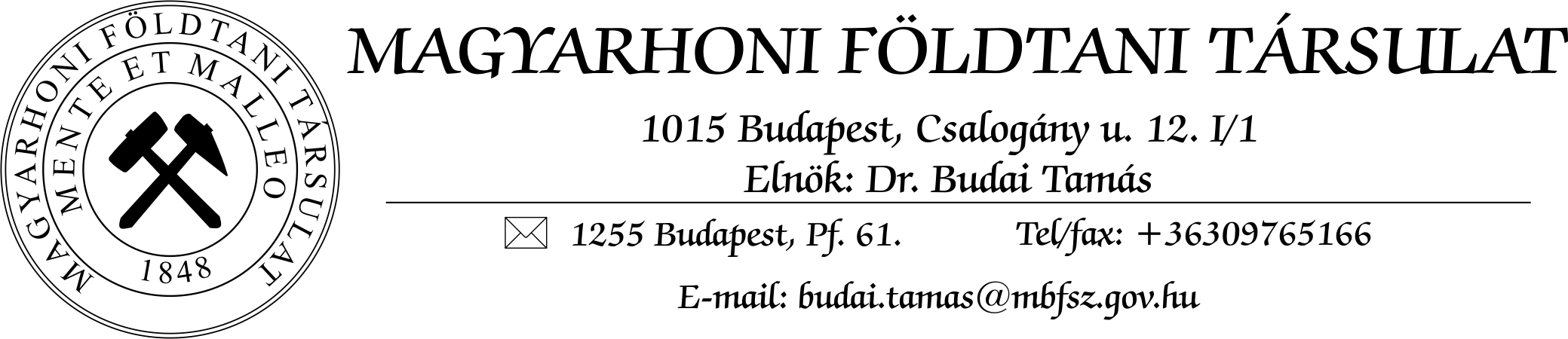 Meghívó
a Magyarhoni Földtani Társulat 
Választmányi üléséreAz ülés időpontja:	2021. február 24. (szerda) 14.00 óraAz ülés helye: Zoom:
Join Zoom Meetinghttps://zoom.us/j/93933378199?pwd=b29KVnZqNlNnUmdCeE5SRFBYR3lOQT09Meeting ID: 939 3337 8199Passcode: 630659Napirend:1. A Társulat 171. Tisztújító Közgyűlésének előkészítése – Budai Tamás2. Beszámoló a tisztújítás állásáról – Palotás Klára3. Beszámoló a 2020. év központi rendezvényeiről – Babinszki Edit4. Tájékoztatás a 2021. év központi rendezvényeinek és jubileumi programjainak, kiadványainak tervezetéről – Babinszki Edit5. A területi szervezetek és a szakosztályok elnökeinek beszámolója 3-3 percben egységük 2020. évi tevékenységéről6. Rövid ismertetés az EFG projektjeiről– Zajzon Norbert, Krivánné Ágnes7. A társulati kitüntetések ajánlóbizottságainak előterjesztése (határozathozatal)8. Egyebek Kérjük a területi szervezetek és szakosztályok elnökeit, hogy akadályoztatásuk esetén helyettesről gondoskodjanak! A Választmányi ülésen a területi szervezetek és szakosztályok titkárai tanácskozási joggal vehetnek részt.Jó szerencsét!Budai Tamás s.k.elnökTÁVOLMARADÁSÁT KÉREM, JELEZZE E-mail-ben, vagy telefonon!
titkarsag@mft.t-online.hu, tel: 20109129, m: 06 204948449Kubinyi Ágoston Emlékérem Tiszteleti Tagok A Társulati Emlékgyűrű Pro Geologia Applicata Emlékérem Lóczy Lajos Emlékérem (határozat)Szabó József Emlékérem Hantken Miksa Emlékérem Koch Antal Emlékérem Vendl Mária Emlékérem Bárdossy György Geomatematikai EmlékéremDudich Endre Emlékérem (határozat)Dank Viktor Díj Szepesházy Kálmán DíjKertész Pál EmlékéremSemsey Andor Ifjúsági Emlékérem  Kriván Pál Alapítványi Emlékérem 